NA ŽUPANIJSKOJ SMOTRI LIKOVNE KULTURE -  L I K  sudjelovali su:	PAULA JAKUBIN, 7.b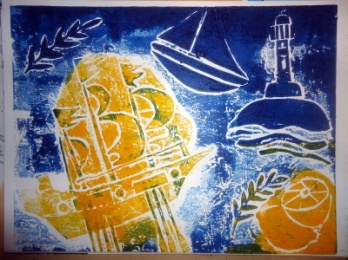                     URSULA BALAS, 7.a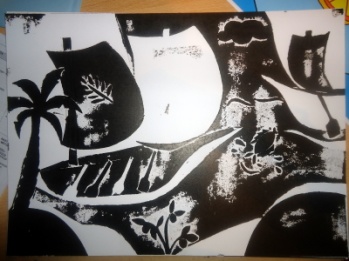 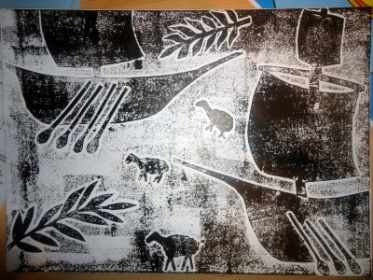 	    NIKA MANESTAR, 7.a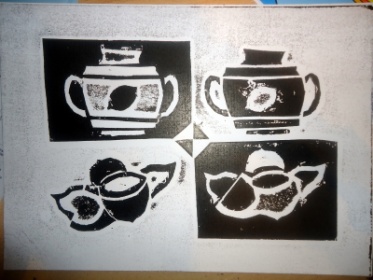 	KARLO NINIĆ, 8.a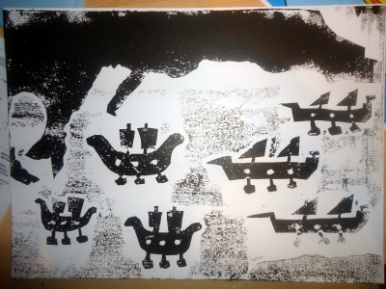 	IVONA BABIĆ, 7.a                                                                                                                                  Mentorica: Alison Mavrić